Přijďte mezi nás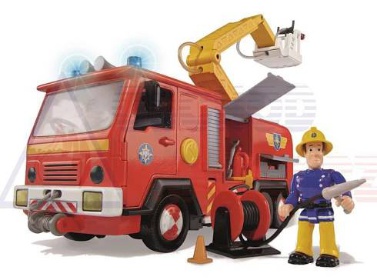 Jsme kroužek mladých hasičů v obci Cejle. Chceš se stát také hasičem? Přijď se za Námi podívat každý čtvrtek od 17.00hod.na hřiště. Rádi tě vezmeme mezi nás.Co se můžeš naučit?Vše co se týká zdravovědy, topografie, pracovat s buzolou, jak správně zacházet s přírodou, požární útokDále se účastníme hasičských závodůPořádáme různé akce, výlety do přírody, pochody, tábořeníKontakt na hlavní trenérku : Martina Lopourová – 775 648 037JO A JE TO MOC FAJN KROUŽEK- UVIDÍTE SAMI